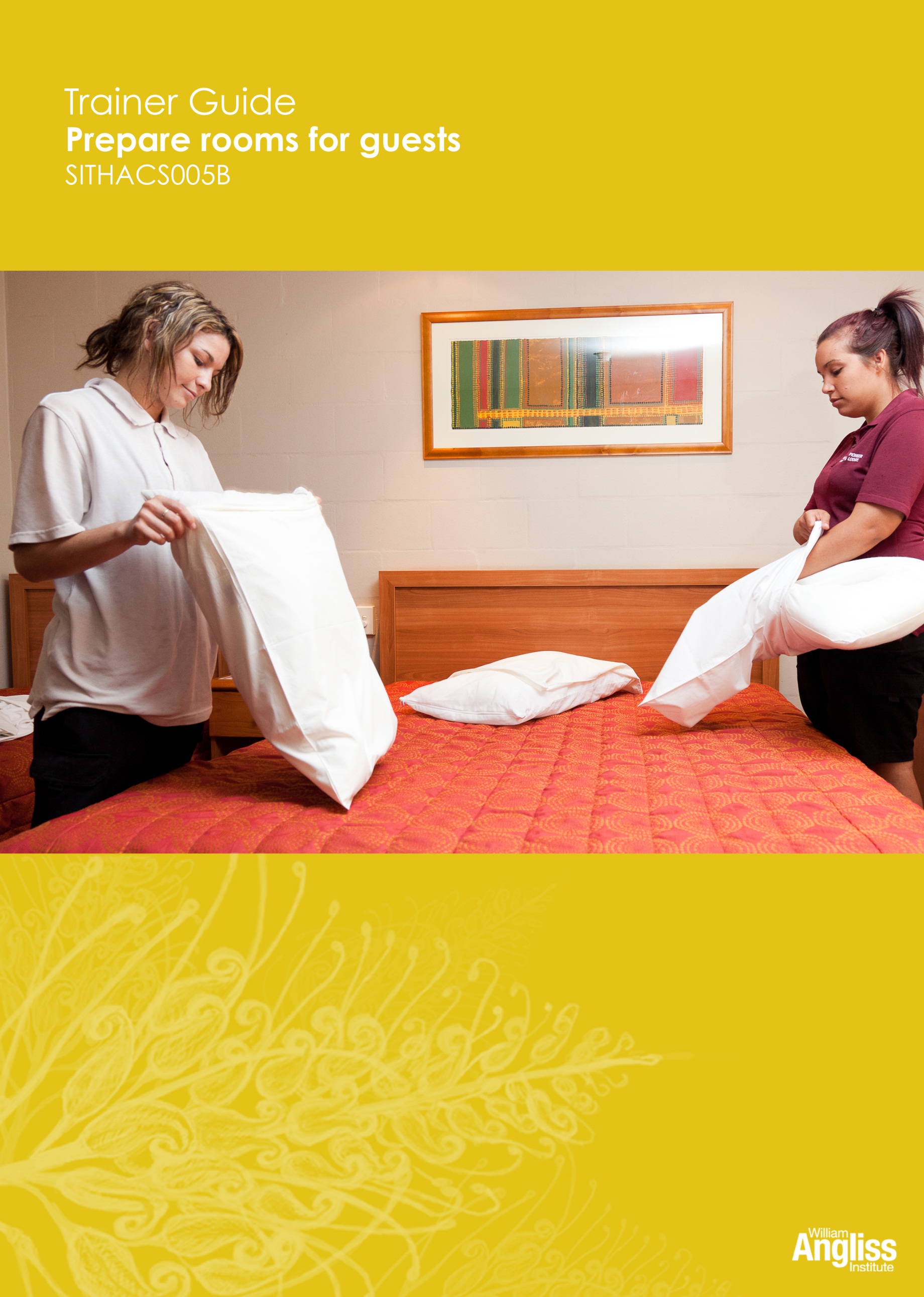 © Commonwealth of Australia. 2012 CC BY-NC-SA This work is copyright. Except where otherwise indicated, and save for the Commonwealth Coat of Arms, the Department has applied the Creative Commons Attribution-Noncommercial-Share Alike 3.0 Australia Licence to this work. The Department of Education, Employment and Workplace Relations must be attributed as the author of the Department’s copyright material. As far as practicable, material for which the copyright is owned by a third party has been clearly labelled. The Department has made all reasonable efforts to ensure that this material has been reproduced in this resource with the full consent of the copyright owners.Requests and enquiries concerning the Department’s copyright material should be addressed to: The Copyright OfficerDepartment of Education, Employment and Workplace RelationsLocation code C148CW2GPO Box 9880 Canberra ACT 2601Or emailed to copyright@deewr.gov.auFunded under the Workplace English Language and Literacy (WELL) Program by the Australian Government Department of Education, Employment and Workplace Relations.The views expressed in this publication do not necessarily represent the view of the Minister for Education or the Australian Government. The Australian Government does not give any warranty nor accept any liability in relation to the contents of this work.ISBN 978-1-922108-04-3ContentsWhat is in this guide?	1LLN requirements of the unit	2Guide to the activities	3Activity 1	Housekeeping tasks	3Activity 2 	Employability skills	3Activity 3 	Working safely	3Activity 4	Melissa’s housekeeping worksheet	5Activity 5	Workplace housekeeping worksheet	6Activity 6 	What’s on the trolley	6Activity 7	The cleaning bucket	6Activity 8 	How much linen?	6Activity 9	Cleaning supplies and room supplies	7Activity 10	 Trolley safety rules	7Activity 11 	More trolley safety	7Activity 12	Clean and restock your trolley	8Activity 13	Ordering supplies	8Activity 14	Mark’s housekeeping worksheet	8Activity 15	Accessing rooms	8Activity 16	Your workplace procedure	8Activity 17	Key control	8Activity 18	Making beds	8Activity 19	 Bed making procedure	9Activity 20	Guidelines for cleaning rooms	9Activity 21	Cleaning a vacant dirty room	9Activity 22	Cleaning bathrooms	9Activity 23	Cleaning products and equipment	9Activity 24	Diluting cleaning products	9Activity 25	Signs of pests	10Activity 26	Pest control procedures	10Activity 27	Unusual or suspicious items or activity	10Activity 28	Security in your workplace	10Activity 29	Lost property	10Activity 30	An environmentally friendly workplace	11Activity 31	Hazardous substances in your workplace	11Further resources	12What is in this guide?This Trainer Guide to Activities is part of a set of resources to support delivery of 9 units from qualifications in the SIT07 Hospitality Training Package.The resources have 3 components:This Trainer Guide to Activities supports the highlighted unit.LLN requirements of the unitSITHACS005B Prepare rooms for guests.Guide to the activitiesThis guide to the activities provides:advice on carrying out an activity where it may not be obvious from the design of the activity itself. When the design of an activity speaks for itself, comments are on possible variations, enhancements or extensions of the activity that would ensure it is useful for learners with lower LLN skills.possible answers where this may assist the trainer to understand the intent of the activity.Activity 1	Housekeeping tasksMake the activity more kinetic by writing the tasks on paper and sticking them around walls.Put the ‘You have to…’ items on separate sheets of paper. Divide these among the groups and ask learners to stick them under the matching task. This might require some negotiation until learners agree.Activity 2 	Employability skillsYou could put the advertisement up electronically and ask for suggestions from the learners, then highlight the employability skills.Learners could then copy this into their workbook.Use the activity as a starter for discussing what employability skills are and why they are important at work.Activity 3 	Working safelyUse this activity to get learners to think about the movements they make in each task.Here are some suggested responses. You could draw the table on a whiteboard and fill in the gaps as learners volunteer ideas, or invite learners to write up their own ideas.Learners can then copy the responses into their workbooks.Activity 4	Melissa’s housekeeping worksheetThis is an activity in reading schedules or timetables.Explain the Status key first.To help learners complete this activity, you could put the worksheet up electronically and highlight the areas where they will find the information.When checking answers, go around the pairs asking learners to contribute. Treat all responses with respect, modelling good classroom behaviour for learners.Activity 5	Workplace housekeeping worksheetThis activity will be workplace specific.If learners are not yet in a workplace, you could bring a worksheet from another hotel so learners can compare them.Activity 6 	What’s on the trolleyLearners may not know the names of the items, or call them by different names. This is an opportunity to familiarise them with industry terminology.Alternative activity: Take a picture of a workplace cleaning trolleys and use this for the activity.Activity 7	The cleaning bucketAs for Activity 6.Activity 8 	How much linen?This is an activity in basic maths needed in housekeeping.If pairs are having difficulty, take the opportunity to assist them individually while the rest of the group is occupied.When checking answers, explain the working slowly and write it up on the whiteboard.Answers are supplied below:Activity 9	Cleaning supplies and room suppliesLearners need to access a storeroom for this activity. They can work individually or in pairs.Activity 10	 Trolley safety rulesTo make the activity more engaging, have a trolley present and demonstrate some of the safety rules. Discuss learners’ ideas and suggest others as required to fill gaps or stimulate discussion.Draw up a grid on the whiteboard and fill the gaps as learners make suggestions. Learners can then copy this into their workbooks.Alternative activities:Discuss one rule at a time as a whole group Divide into smaller groups and give each small group one or two rules to think about. Then return to the group to share ideas.Activity 11 	More trolley safetyEncourage learners to think about any other trolley safety points. Possible answers include:Don’t load wet items over clean linen where they can drip onto clean itemsKeep dirty linen & clean linen separateDon’t put your drink bottles or food containers on the trolley.Activity 12	Clean and restock your trolleyThis information will be workplace specific.If learners are not in the workplace, you could show them a checklist for restocking a trolley.Activity 13	Ordering suppliesIf some learners need extra practice, you could copy the form and substitute different items.Activity 14	Mark’s housekeeping worksheetIf learners need support with this activity, you could put the worksheet up electronically and highlight the areas where they will find the information.You may have to review the Status key with learners.Activity 15	Accessing roomsThese questions require problem-solving skills. Read out the problem to the group and ask for ideas about what should be done. Discuss the pros and cons of various suggestions, aiming for the group to come to a consensus in the end. Ideally, you would display the procedure electronically so you could highlight the sections where the answers can be found.Activity 16	Your workplace procedureThis activity is workplace specific.Activity 17	Key controlSee Activity 15.Extension activity: The learners role play this activity in pairs. It can be difficult to refuse a guest request so some practice in this can be useful.Activity 18	Making bedsSee Activity 15.Activity 19	 Bed making procedureSee Activity 15. Suggested answers are below.Stripping sheets from bedInspecting bedding and mattress for stainingMoving bed correctly by pushing with kneeTurning top of sheet over quilt, doona or blanket at bed head endPutting plumped-up pillow in pillowcasesPositioning top sheet, correct side up (check hem), top edge at bed headPutting bedspread in position.Activity 20	Guidelines for cleaning roomsThis is a problem solving activity. The answers are not in the procedures. Encourage learners to think about the reasons why they do these tasks in this way.Activity 21	Cleaning a vacant dirty roomSee Activity 15. This is a problem solving activity, applying procedures to a situation. The activity will also familiarise learners with the tasks involved in cleaning rooms.Remind learners to look at both procedures for cleaning rooms to answer these questions.Activity 22	Cleaning bathroomsSee Activity 15. This is a problem solving activity, applying procedures to a situation. The activity will also familiarise learners with the tasks involved in cleaning bathrooms.Activity 23	Cleaning products and equipmentYou can ask learners to fill this in while in their workplace or simply to remember what they have seen. They can do the activity in pairs, small groups or (if they are all in the same workplace) as a whole group.Activity 24	Diluting cleaning products20 mls x 10 = 200 mls10 caps of detergentThis is a simple calculation learners may have to do. If they need extra practice, you can develop other questions based on this model.Activity 25	Signs of pestsElicit responses from learners and writ them briefly and clearly on the whiteboard, so learners can copy down the answers. Some possible answers follow.What are some possible signs that pests may be in a room?Droppings, spots on walls and surfaces, eggs and cocoonsCustomer reports seeing or hearing themDead animal/insects in roomNibble marks on food left outAnimal/insect noisesCustomer reports skin irritation or bitesBlood spots.What should Mark do if he sees ants on the bench in a cabin kitchenette at The Gums?Use only a small amount of eco-friendly insect spray. Wear gloves and a mask.Report to supervisor for further pest control action.Activity 26	Pest control proceduresAnswers will be workplace specific.Activity 27	Unusual or suspicious items or activitySee Activity 15. This is a problem solving activity.Activity 28	Security in your workplaceAnswers will be workplace specific.Activity 29	Lost propertySee Activity 15. This is a problem solving activity, applying procedures to a situation. Q. 4 is an activity in form filling. Go through the sections of the form first, reading the headings and asking learners what needs to go in each section.Alternative activities:Help learners individually if neededDisplay a blank form electronically and complete the form as learners give you the information. They can then copy the writing into their workbooks.Activity 30	An environmentally friendly workplaceThe language in the questionnaire should be familiar to learners at this point, but the activity should not be threatening to learners. You may choose to read each question aloud to the group and discuss the answers before everyone marks an answer. The objective of the activity is to:pull together the strategies for minimising harm to the environment scattered through the workbook, and discuss them togetherrecycle and reinforce the knowledgepractise the language. Extension activities:Use the completed questionnaire to identify which actions workers can take as an individual and which ones are dependent on management policies.Organise someone from the workplace to talk to learners about strategies to reduce the environmental impacts of cleaning products and processes.Learners could make posters promoting ways for cleaners to help the environment, such as turning off equipment when not being used and not wasting water.Activity 31	Hazardous substances in your workplaceAnswers will be workplace specific.Further resourcesBed making process<http://www.youtube.com/watch?v=cgInC05IlrY&feature=related>‘Ultra clean’ housekeeping<http://www.youtube.com/watch?v=orhCpT7H-lo&feature=related>How to find bed bugs in hotels <http://www.youtube.com/watch?v=UHcc5xbSo9g>Sustainability Toolkit – HospitalityAn introductory guide to basic sustainability principles, practices and actions that hospitality businesses can use to help manage their costs and climate change impacts.<http://www.nswbusinesschamber.com.au/NSWBC/media/Misc/Policy%20Documents/Sustainability-Toolkit-Hospitality.pdf>Development TeamDevelopment TeamContentWilliam Angliss InstituteMacsmith and AssociatesDisclaimerDisclaimerEvery effort has been made sure that this booklet is free from error or omissions. However, you should conduct your own enquiries and seek professional advice before relying on any fact, statement or matter contained in this book. William Angliss Institute of TAFE is not responsible for any injury, loss or damage as a result of material included or omitted from this course. Every effort has been made sure that this booklet is free from error or omissions. However, you should conduct your own enquiries and seek professional advice before relying on any fact, statement or matter contained in this book. William Angliss Institute of TAFE is not responsible for any injury, loss or damage as a result of material included or omitted from this course. 1. 	Learner Workbook.2. 	General Trainer’s GuideThis single guide contains information to assist trainers to understand:the purpose and design of the resourcesstrategies for working with learners with lower LLN levelsstrategies for working with Indigenous learnersstrategies for designing and conducting assessment appropriate to these learner groups and AQF levels.3. Trainer’s Guide to ActivitiesThere is one of these for each unit. It contains:a summary of the LLN requirements of that unitadvice on using the Learner Workbook activities for that unit.SITHIND001B Develop and update hospitality industry knowledgeSITXCOM001A Work with colleagues and customersSITXCOM002A Work in a socially diverse environmentSITXOHS001B Follow health, safety and security proceduresSITXOHS002A Follow workplace hygiene proceduresSITHACS005B Prepare rooms for guestsSITHACS006B Clean premises and equipmentSITHCCC003B Receive and store kitchen suppliesSITHCCC004B Clean and maintain kitchen premisesSkillApplicationsReadingRead schedules and timetables for room servicingRead product labels and product safety instructionsSpeaking and listeningRead schedules and timetables for room servicingRead product labels and product safety instructionsWritingOrder trolley suppliesRecord damaged itemsNumeracyCalculate the dilution of cleaning productsCalculating amount of linen needed for a shiftComputer literacyNoneResearchNone1. Task2. What movements does the task involve?3. How can I do these movements safely?Make bedsMove bedStrip bedPut on clean linenReplace beddingLift dirty linen and place into bagPut pillows into pillowcasesPush, bend, stretch, lift, twistHeavy workWork lowPush bed away from wall, do not pull itMove around the bed, do not stretch across itPush bed with my kneesBend my knees or kneel on floor when working lowPlace linen and bedding on chair or spare bed, not on floorDon’t shake anything above shoulder levelWhen lifting linen make sure the load is manageable, hold items close to your body, never twistClean bathroomClean basin, bath, shower, toiletPlace towels on high shelvesUse chemicalsPolish mirrorRepetitive motionsStretch, forceful arm movementsSlips, trips and falls Work high, work lowAwkward reaching, twistingPlace chemical bucket under the vanity against the wall to avoid a trip hazardKneel or squat to clean toilet and lower half of showerHold on to tap handle for balance when coming upDo not reach above shoulder height.Vacuum floorsMove furniturePush and pull vacuum cleanerStretch into awkward cornersRepetitive motionsStretch, forceful arm movementsSlips, trips and falls Heavy workCheck for slips and trips hazardsKeep cord behind machine where I will not trip over itKeep my back straightWhen picking up items at floor level bend at the knees and maintain postureDust roomRepetitive motionsRepetitive motionsSquat, stretch, kneel, twistWork high, work lowSquat or kneel to work lowMove frequently rather than over-reachingUse extension tools for high workMop floorsMove heavy bucketMoppingRepetitive motionsStretch, forceful arm movementsLift heavy objectSlips, trips and falls Check for slips and trips hazardsHalf fill mop bucketKeep my back straightClean kitchen areaClean mini bar fridge Clean benchesBend, stretch, twistRepetitive motionsWork lowTake care around light and electrical switchesSquat or kneel to clean fridge, do not bendMove trolleyPush and pull trolleyPush, pull, bend, stretch, twistHeavy work, forceful arm movementsTrips or falls Always push the trolley, never pullIf the trolley is stuck, never lift it – get helpSquat or kneel to reach low items – never bend my backI must be able to see over the top of your trolleyRestock trolleySquat, kneel to reach low shelves in storeroomReach for bundles of linen from storeLift clean linen on trolleyPush, pull, bend, stretchHeavy workWork lowSee safe work procedure later in the section.Type of linenWhich cabins? How many people?Melissa needs …Single fitted bottom sheets Cabin 4 only =1 bed2Single flat top sheetsCabin 4 only = 1 bed2Queen fitted bottom sheetsCabins 4, 5 & 6 = 3 beds3Queen flat top sheetsCabins 4, 5 & 6 = 3 beds3Pillow cases (2 per person)Cabin 5 & 6  = 8 peopleplus extra pillow Cabin 4 16 plus 1 = 17Towels (1 per person)Cabins 4, 5 & 6 
= 3 cabins x 4 people 12Bath mats (2 per cabin)Cabins 4, 5 & 6 
= 3 cabins x 2 mats 6Hand towels (1 per person)Cabins 4, 5 & 6 
= 3 cabins x 4 people12Tea towels (2 per cabin)Cabins, 4, 5 & 6
= 3 cabins x 2 tea towels6Face washers (1 per person)Cabins 4, 5 & 6 
= 3 cabins x 4 people12